СОБРАНИЕ ПРЕДСТАВИТЕЛЕЙ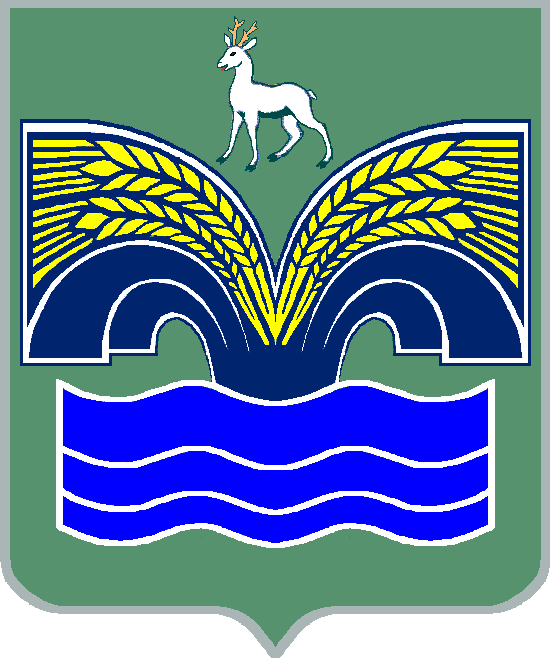 СЕЛЬСКОГО ПОСЕЛЕНИЯ КРАСНЫЙ ЯРМУНИЦИПАЛЬНОГО РАЙОНА КРАСНОЯРСКИЙСАМАРСКОЙ ОБЛАСТИТРЕТЬЕГО СОЗЫВАРЕШЕНИЕот   « 04» августа 2020 года № 34Об исполнении бюджета сельского поселения Красный Яр муниципального района Красноярский Самарской областиза 1 полугодие 2020 года.            Рассмотрев утвержденный постановлением администрации сельского поселения Красный Яр  муниципального района Красноярский Самарской области от 03.08.2019г.  № 233  «Отчёт об исполнении бюджета сельского поселения Красный Яр муниципального района Красноярский Самарской области за 1 полугодие 2020 года», руководствуясь Уставом сельского поселения Красный Яр, Положением о бюджетном устройстве и бюджетном процессе в сельском поселении Красный Яр муниципального района Красноярский Самарской области, Собрание представителей сельского поселения Красный Яр РЕШИЛО: 1. Отчёт об исполнении бюджета сельского поселения Красный Яр муниципального района Красноярский Самарской области за 1 полугодие  2020 года принять к сведению.  2. Опубликовать настоящее решение в газете «Планета Красный Яр» и разместить на официальном сайте администрации сельского поселения Красный Яр в сети Интернет http://www.kryarposelenie.ru.3. Настоящее решение вступает в силу с момента его официального опубликования.УТВЕРЖДЕНПостановлением администрации сельского поселения Красный Яр от  03.08.2019г.  № 233Отчёт об исполнении бюджета сельского поселения Красный Яр муниципального района Красноярский  Самарской области за 1 полугодие 2020года                                                                                                                                              Таблица 1Объем поступлений доходов по основным источникам сельского поселения Красный Яр на 2020 год	                                                                                                                                       Таблица 2Ведомственная структура расходов  бюджета поселения на  1 полугодие 2020 год.                                                                                                                                                Таблица 3Источники внутреннего финансирования дефицита местного бюджета на 1 полугодие 2020 годПредседательСобрания представителейсельского поселения Красный Яр муниципального района Красноярский Самарской области_______________ А.С. ЕриловГлавасельского поселения Красный Яр муниципального районаКрасноярский Самарской области_____________ А.Г. БушовКод бюджетной классификацииНаименование доходаПлан на 2020год (тыс.руб.)Исполнение  за 1 квартал 2020                          года(тыс.руб.)000 100 00000 00 0000 000Налоговые и неналоговые доходы73 19931 777000 101 00000 00 0000 000Налоги на прибыль, доходы26 50011 349000 101 02000 01 0000 110Налог на доходы физических лиц26 50011 349000 103 00000 00 0000 000Налоги на товары (работы,услуги),реализуемые на территории Российской Федерации6 9413 137000 103 02200 01 0000 110Акцизы по подакцизным товарам (продуктам), производимым на территории Российской Федерации6 9413 137000 103 02230 01 0000 110Доходы от уплаты акцизов на дизельное топливо, подлежащие распределению между  бюджетами субъектов Российской Федерации и местными бюджетами с учетом дифференцированных нормативов отчислений  в местные бюджеты2 5151 486000 103 02240 01 000 110Доходы от уплаты акцизов на моторные масла для дизельных и (или) карбюраторных (инжекторных) двигателей, подлежащие распределению между  бюджетами субъектов Российской Федерации и местными бюджетами с учетом установленных дифференцированных нормативов отчислений  в местные бюджеты1710000 103 02250 01 0000 110Доходы от уплаты акцизов на автомобильный бензин, подлежащие распределению между  бюджетами субъектов Российской Федерации и местными бюджетами с учетом дифференцированных нормативов отчислений  в местные бюджеты4 8771 937000 103 02260 01 0000 110Доходы от уплаты акцизов на прямогонный бензин, подлежащие распределению между бюджетами субъектов Российской Федерации и местными бюджетами с учетом установленных дифференцированных нормативов отчислений в местные бюджеты-468-296 000 105 00000 00 0000 000Налоги на совокупный доход5368000 105 03000 01 0000 000Единый сельскохозяйственный налог5368000 106 00000 00 0000 000Налоги на имущество38 00016 293000 106 01000 00 0000 110Налог на имущество физических лиц9 000630000 106 06000 00 0000 110Земельный налог29 00015 663000 111 00000 00 0000 000Доходы от использования имущества, находящегося в государственной и муниципальной собственности1 025389000 111 05035 10 0000 120Доходы от сдачи в аренду имущества, находящегося в оперативном управлении органов управления сельских поселений и созданных ими учреждений (за исключением имущества муниципальных бюджетных и автономных учреждений)1 025281000 111 05075 10 0000120Доходы от сдачи в аренду имущества, составляющего казну сельских поселений (за исключением земельных участков) 0108000 113 00000 00 0000 000Доходы от оказания платных  услуг (работ) и компенсации  затрат государства590245000 113 01000 00 0000 130Доходы от оказания платных услуг (работ)590245000 116 00000 00 0000 000Штрафы, санкции, возмещение ущерба0,0211000 117 00000 00 0000 000Прочие неналоговые доходы9036000 117 05000 00 0000 180Прочие неналоговые доходы9036000 200 00000 00 0000 000Безвозмездные поступления54 8971 029000 202 00000 00 0000 000Безвозмездные поступления от других бюджетов бюджетной системы Российской Федерации52 897319000 202 10000 00 0000 150Дотации бюджетам бюджетной системы Российской Федерации319319000 202 20000 00 0000 150Субсидии бюджетам субъектов Российской Федерации (межбюджетные субсидии)52 4130000 202 20041 00 0000 150Субсидии бюджетам на строительство, модернизацию, ремонт и содержание автомобильных дорог общего пользования, в том числе дорог в поселениях (за исключением автомобильных дорог федерального значения).35 0000000 202 25576 10 0000 150Субсидии бюджетам сельских поселений на обеспечение комплексного развития сельских территорий17 4130000 202 40014 10 0000 150Межбюджетные трансферты, переданные бюджетам сельских поселений из бюджетов муниципальных районов на осуществление части полномочий по решению вопросов местного значения в соответствии с заключенным соглашением1650000 207 05020 10 0000 150Поступления от денежных пожертвований, предоставляемых физическими лицами получателям средств бюджетов сельских поселений2000,0469000 219 00000 00 0000 150Возврат остатков субсидий, субвенций и иных межбюджетных трансфертов, имеющих целевое назначение, прошлых лет081Всего доходов:128 09632 806КодНаименование главного распорядителя средств бюджета поселенияРазделПодразделЦелевая статья расходовВид расходовПлан на год (тыс.руб.)Исполнение за 1 полуго-дие(тыс. руб.)364Администрация сельского поселения Красный Яр муниципального района  Красноярский Самарской области14 6797 018364Общегосударственные вопросы0114 6797 018364Функционирование высшего должностного лица субъекта Российской Федерации и муниципального образования0102995381364Непрограммные направления расходов бюджета поселения01029800000000995381364Расходы на выплаты персоналу государственных муниципальных)  органов01029800000000120995381364Функционирование Правительства Российской Федерации, высших исполнительных органов государственной власти субъектов Российской Федерации, местных администраций010411 9646 547364Непрограммные направления расходов бюджета поселения0104980000000011 9646 547364Расходы на выплаты персоналу государственных (муниципальных) органов010498000000001208 2005 068364Иные закупки товаров, работ и услуг для обеспечения государственных (муниципальных нужд) 010498000000002403 3791 433364Иные межбюджетные трансферты01049800000000540850364Уплата налогов, сборов и иных платежей0104980000000085030046364Обеспечение деятельности финансовых, налоговых и таможенных органов и органов финансового (финансово-бюджетного) надзора01063570364Непрограммные направления расходов бюджета поселения010698000000003570364Иные межбюджетные трансферты010698000000005403570364Обеспечение проведения выборов и референдумов01076000364Непрограммные направления расходов бюджета010798000000006000364Специальные расходы010798000000008806000364Резервные фонды011150,00,0364Непрограммные направления расходов бюджета поселения0111980000000050,00,0364Резервные средства0111980000000087050,00,0364Другие общегосударственные вопросы0113713 90364Непрограммные направления расходов бюджета поселения0113 9800000000713 90364Иные закупки товаров, работ и услуг для обеспечения государственных (муниципальных нужд)0113980000000024022290364Иные межбюджетные трансферты01139800000000540491 0364Национальная безопасность и правоохранительная деятельность033500364Обеспечение пожарной безопасности031050,00,0364Непрограммные направления расходов бюджета поселения0310980000000050,00,0364Иные закупки товаров, работ и услуг для обеспечения государственных (муниципальных нужд) 0310980000000024050,00,0364Другие вопросы в области национальной безопасности и правоохранительной деятельности03143000364Непрограммные направления расходов бюджетов  поселений МР Красноярский0314 98000000003000364Закупка товаров , работ и услуг для муниципальных нужд031498000200003000364Иные закупки товаров, работ и услуг для обеспечения государственных (муниципальных ) нужд03149800020000240500364Иные межбюджетные трансферты031498000000005402500364Национальная экономика0448  4525 483364Сельское хозяйство и рыболовство0405165364Непрограммные направления расходов бюджетов поселений МР Красноярский04059800000000165364Субсидии юридическим лицам (кроме некоммерческих организаций), индивидуальным предпринимателям, физическим лицам04059800000000240165364Дорожное хозяйство (дорожные фонды)040948 2875 483364Расходы на выплаты персоналу казенных учреждений040901000000001101 5751 565364Иные закупки товаров, работ и услуг для обеспечения государственных (муниципальных нужд)040901000000002405 2413 918364Иные межбюджетные трансферты0409010000000054041 471364Жилищно-коммунальное хозяйство0549 66516 665364Жилищное хозяйство05011 7150364Непрограммные направления расходов бюджета поселения050198000000008501600364Иные межбюджетные трансферты050198000000005401 555364Благоустройство050334 7459 552364Непрограммные направления расходов бюджета поселения0503980000000034 7459 552364Иные закупки товаров, работ и услуг для муниципальных нужд (уличное освещение)0503980000000024012 9009 552364Иные межбюджетные трансферты05039800000000  54021 8450364Другие вопросы в области жилищно-коммунального хозяйства050513 2057 113364Непрограммные направления расходов бюджета поселения0505980000000013 2057 113364Расходы на выплаты персоналу казенных учреждений050598000000001108 8214 025364Иные закупки товаров, работ и услуг для обеспечения государственных (муниципальных нужд)050598000000002404 0592 888364Уплата налогов, сборов и иных платежей05059800000000850325200364Охрана окружающей среды0600600300364Другие вопросы в области охраны окружающей среды0605600300364Непрограммные направления расходов бюджета поселения06059800000000600300364Иные закупки товаров, работ и услуг для государственных (муниципальных) нужд06059800000000240600300364Образование07200,037364Молодежная политика и оздоровление детей0707200,037364Непрограммные направления расходов бюджетов поселений МР Красноярский07   079800000000200,037364Иные закупки товаров, работ и услуг для обеспечения государственных (муниципальных нужд) 07079800000000240200,037364Культура, кинематография0813 5006 798364Культура080113 5006 798364Расходы на выплаты персоналу казенных учреждений080198000000001108 2003 936364Иные закупки товаров, работ и услуг для обеспечения государственных (муниципальных нужд)080198000000002405 0002 844364Уплата налогов, сборов и иных платежей0801980000000085030018364Социальная политика1030092364Пенсионное обеспечение100130092364Непрограммные направления расходов бюджета поселения1001980000000030092364Публичные нормативные социальные выплаты гражданам1001980000000031030092364Физическая культура и спорт11350215364Массовый спорт1102350215364Непрограммные направления расходов бюджета поселения11029800000000350215364Иные закупки товаров, работ и услуг для обеспечения государственных (муниципальных нужд) 11029800000000240350215Итого:128 09636 608Код администратораКод источника финансированияНаименование кода группы, подгруппы, статьи, вида источника финансирования дефицита бюджета, кода классификации операций сектора  муниципального управления, относящихся к источникам финансирования дефицита местного бюджетаПлан на год (тыс.руб.)Исполнение  за 1 полуго-дие (тыс.руб.)36401000000000000000Источники  финансирования дефицита бюджета03 80336401050000000000000Изменение остатков средств на счетах по учету средств бюджета03 80336401050000000000500Увеличение остатков средств бюджета-128 096-32 94336401050200000000500Увеличение прочих остатков средств бюджета-128 096-32 94336401050201000000510Увеличение прочих остатков денежных средств бюджета-128 096-32 94336401050201100000510Увеличение прочих остатков денежных средств бюджетов поселений-128 096-32 94336401050000000000600Уменьшение остатков средств бюджета128 09636 74636401050200000000600Уменьшение прочих остатков средств бюджета128 09636 74636401050201000000610Уменьшение прочих остатков денежных средств бюджетов128 09636 74636401050201100000610Уменьшение прочих остатков денежных средств  бюджетов поселений128 09636 746